CANTON TourismEmployment Application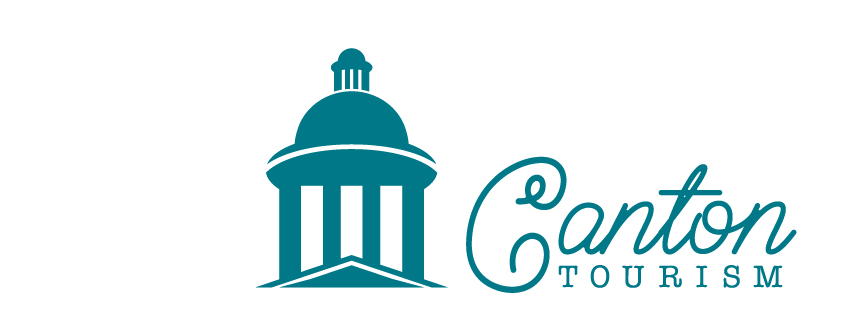 Applicant InformationApplicant InformationApplicant InformationApplicant InformationApplicant InformationApplicant InformationApplicant InformationApplicant InformationApplicant InformationApplicant InformationApplicant InformationApplicant InformationApplicant InformationApplicant InformationApplicant InformationApplicant InformationApplicant InformationApplicant InformationApplicant InformationApplicant InformationApplicant InformationApplicant InformationApplicant InformationApplicant InformationApplicant InformationApplicant InformationApplicant InformationApplicant InformationApplicant InformationApplicant InformationApplicant InformationApplicant InformationApplicant InformationApplicant InformationApplicant InformationApplicant InformationApplicant InformationApplicant InformationApplicant InformationApplicant InformationApplicant InformationApplicant InformationApplicant InformationLast NameLast NameLast NameLast NameLast NameLast NameLast NameFirstFirstM.I.M.I.M.I.M.I.DateDateStreet AddressStreet AddressStreet AddressStreet AddressStreet AddressStreet AddressStreet AddressStreet AddressApartment/Unit #Apartment/Unit #Apartment/Unit #Apartment/Unit #Apartment/Unit #Apartment/Unit #CityCityStateStateZIPZIPPhonePhoneE-mail AddressE-mail AddressE-mail AddressE-mail AddressE-mail AddressDate AvailableDate AvailableDate AvailableDate AvailableDate AvailableDate AvailableDate AvailableDate AvailableSocial Security No.Social Security No.Social Security No.Social Security No.Social Security No.Circle days you are available to work.Circle days you are available to work.Circle days you are available to work.Circle days you are available to work.Circle days you are available to work.Circle days you are available to work.Circle days you are available to work.Circle days you are available to work.Circle days you are available to work.Circle days you are available to work.Circle days you are available to work.Monday        Tuesday       Wednesday       Thursday       Friday      Saturday        Sunday Monday        Tuesday       Wednesday       Thursday       Friday      Saturday        Sunday Monday        Tuesday       Wednesday       Thursday       Friday      Saturday        Sunday Monday        Tuesday       Wednesday       Thursday       Friday      Saturday        Sunday Monday        Tuesday       Wednesday       Thursday       Friday      Saturday        Sunday Monday        Tuesday       Wednesday       Thursday       Friday      Saturday        Sunday Monday        Tuesday       Wednesday       Thursday       Friday      Saturday        Sunday Monday        Tuesday       Wednesday       Thursday       Friday      Saturday        Sunday Monday        Tuesday       Wednesday       Thursday       Friday      Saturday        Sunday Monday        Tuesday       Wednesday       Thursday       Friday      Saturday        Sunday Monday        Tuesday       Wednesday       Thursday       Friday      Saturday        Sunday Monday        Tuesday       Wednesday       Thursday       Friday      Saturday        Sunday Monday        Tuesday       Wednesday       Thursday       Friday      Saturday        Sunday Monday        Tuesday       Wednesday       Thursday       Friday      Saturday        Sunday Monday        Tuesday       Wednesday       Thursday       Friday      Saturday        Sunday Monday        Tuesday       Wednesday       Thursday       Friday      Saturday        Sunday Monday        Tuesday       Wednesday       Thursday       Friday      Saturday        Sunday Monday        Tuesday       Wednesday       Thursday       Friday      Saturday        Sunday Monday        Tuesday       Wednesday       Thursday       Friday      Saturday        Sunday Monday        Tuesday       Wednesday       Thursday       Friday      Saturday        Sunday Monday        Tuesday       Wednesday       Thursday       Friday      Saturday        Sunday Monday        Tuesday       Wednesday       Thursday       Friday      Saturday        Sunday Monday        Tuesday       Wednesday       Thursday       Friday      Saturday        Sunday Monday        Tuesday       Wednesday       Thursday       Friday      Saturday        Sunday Monday        Tuesday       Wednesday       Thursday       Friday      Saturday        Sunday Monday        Tuesday       Wednesday       Thursday       Friday      Saturday        Sunday Monday        Tuesday       Wednesday       Thursday       Friday      Saturday        Sunday Monday        Tuesday       Wednesday       Thursday       Friday      Saturday        Sunday Monday        Tuesday       Wednesday       Thursday       Friday      Saturday        Sunday Monday        Tuesday       Wednesday       Thursday       Friday      Saturday        Sunday Monday        Tuesday       Wednesday       Thursday       Friday      Saturday        Sunday Monday        Tuesday       Wednesday       Thursday       Friday      Saturday        Sunday Can you work weekends? Can you work weekends? Can you work weekends? Can you work weekends? Can you work weekends? Can you work weekends? Can you work weekends? Can you work weekends? Can you work weekends? Can you work weekends? Can you work weekends? Can you work nights?Can you work nights?Can you work nights?Can you work nights?Can you work nights?Can you work nights?Can you work nights?Can you work nights?Can you work nights?Can you work nights?Can you work nights?Are you a citizen of the United States?Are you a citizen of the United States?Are you a citizen of the United States?Are you a citizen of the United States?Are you a citizen of the United States?Are you a citizen of the United States?Are you a citizen of the United States?Are you a citizen of the United States?Are you a citizen of the United States?Are you a citizen of the United States?Are you a citizen of the United States?Are you a citizen of the United States?Are you a citizen of the United States?Are you a citizen of the United States?Are you a citizen of the United States?Are you a citizen of the United States?YES  YES  NO  NO  NO  NO  If no, are you authorized to work in the U.S.?If no, are you authorized to work in the U.S.?If no, are you authorized to work in the U.S.?If no, are you authorized to work in the U.S.?If no, are you authorized to work in the U.S.?If no, are you authorized to work in the U.S.?If no, are you authorized to work in the U.S.?If no, are you authorized to work in the U.S.?If no, are you authorized to work in the U.S.?If no, are you authorized to work in the U.S.?If no, are you authorized to work in the U.S.?If no, are you authorized to work in the U.S.?If no, are you authorized to work in the U.S.?If no, are you authorized to work in the U.S.?If no, are you authorized to work in the U.S.?If no, are you authorized to work in the U.S.?If no, are you authorized to work in the U.S.?YES  YES  NO  NO  Have you ever worked for this company?Have you ever worked for this company?Have you ever worked for this company?Have you ever worked for this company?Have you ever worked for this company?Have you ever worked for this company?Have you ever worked for this company?Have you ever worked for this company?Have you ever worked for this company?Have you ever worked for this company?Have you ever worked for this company?Have you ever worked for this company?Have you ever worked for this company?Have you ever worked for this company?Have you ever worked for this company?Have you ever worked for this company?YES  YES  NO  NO  NO  NO  If so, when?If so, when?If so, when?If so, when?If so, when?Have you ever been convicted of a felony?Have you ever been convicted of a felony?Have you ever been convicted of a felony?Have you ever been convicted of a felony?Have you ever been convicted of a felony?Have you ever been convicted of a felony?Have you ever been convicted of a felony?Have you ever been convicted of a felony?Have you ever been convicted of a felony?Have you ever been convicted of a felony?Have you ever been convicted of a felony?Have you ever been convicted of a felony?Have you ever been convicted of a felony?Have you ever been convicted of a felony?Have you ever been convicted of a felony?Have you ever been convicted of a felony?YES  YES  NO  NO  NO  NO  If yes, explainIf yes, explainIf yes, explainIf yes, explainIf yes, explainT-Shirt Size:  T-Shirt Size:  T-Shirt Size:  T-Shirt Size:  T-Shirt Size:  T-Shirt Size:  T-Shirt Size:  T-Shirt Size:  T-Shirt Size:  T-Shirt Size:  T-Shirt Size:  T-Shirt Size:  T-Shirt Size:  T-Shirt Size:  T-Shirt Size:  T-Shirt Size:  T-Shirt Size:  T-Shirt Size:  T-Shirt Size:  T-Shirt Size:  T-Shirt Size:  T-Shirt Size:  T-Shirt Size:  T-Shirt Size:  T-Shirt Size:  T-Shirt Size:  T-Shirt Size:  T-Shirt Size:  T-Shirt Size:  T-Shirt Size:  T-Shirt Size:  T-Shirt Size:  T-Shirt Size:  T-Shirt Size:  T-Shirt Size:  T-Shirt Size:  T-Shirt Size:  T-Shirt Size:  T-Shirt Size:  T-Shirt Size:  T-Shirt Size:  T-Shirt Size:  T-Shirt Size:  EducationEducationEducationEducationEducationEducationEducationEducationEducationEducationEducationEducationEducationEducationEducationEducationEducationEducationEducationEducationEducationEducationEducationEducationEducationEducationEducationEducationEducationEducationEducationEducationEducationEducationEducationEducationEducationEducationEducationEducationEducationEducationEducationHigh SchoolHigh SchoolHigh SchoolHigh SchoolHigh SchoolHigh SchoolHigh SchoolAddressAddressAddressAddressFromFromFromToToDid you graduate?Did you graduate?Did you graduate?Did you graduate?YES  YES  YES  YES  NO  NO  NO  NO  DegreeDegreeDegreeDegreeDegreeCollegeCollegeCollegeAddressAddressAddressAddressFromFromFromToToDid you graduate?Did you graduate?Did you graduate?Did you graduate?YES  YES  YES  YES  NO  NO  NO  NO  DegreeDegreeDegreeDegreeDegreeOtherOtherOtherAddressAddressAddressAddressFromFromFromToToDid you graduate?Did you graduate?Did you graduate?Did you graduate?YES  YES  YES  YES  NO  NO  NO  NO  DegreeDegreeDegreeDegreeDegreeReferencesReferencesReferencesReferencesReferencesReferencesReferencesReferencesReferencesReferencesReferencesReferencesReferencesReferencesReferencesReferencesReferencesReferencesReferencesReferencesReferencesReferencesReferencesReferencesReferencesReferencesReferencesReferencesReferencesReferencesReferencesReferencesReferencesReferencesReferencesReferencesReferencesReferencesReferencesReferencesReferencesReferencesReferencesPlease list three professional references.Please list three professional references.Please list three professional references.Please list three professional references.Please list three professional references.Please list three professional references.Please list three professional references.Please list three professional references.Please list three professional references.Please list three professional references.Please list three professional references.Please list three professional references.Please list three professional references.Please list three professional references.Please list three professional references.Please list three professional references.Please list three professional references.Please list three professional references.Please list three professional references.Please list three professional references.Please list three professional references.Please list three professional references.Please list three professional references.Please list three professional references.Please list three professional references.Please list three professional references.Please list three professional references.Please list three professional references.Please list three professional references.Please list three professional references.Please list three professional references.Please list three professional references.Please list three professional references.Please list three professional references.Please list three professional references.Please list three professional references.Please list three professional references.Please list three professional references.Please list three professional references.Please list three professional references.Please list three professional references.Please list three professional references.Please list three professional references.Full NameFull NameFull NameFull NameFull NameFull NameFull NameRelationshipRelationshipRelationshipRelationshipRelationshipRelationshipRelationshipCompanyCompanyCompanyCompanyCompanyCompanyCompanyPhonePhonePhonePhoneAddressAddressAddressAddressAddressAddressAddressFull NameFull NameFull NameFull NameFull NameFull NameFull NameRelationshipRelationshipRelationshipRelationshipRelationshipRelationshipRelationshipCompanyCompanyCompanyCompanyCompanyCompanyCompanyPhonePhonePhonePhoneAddressAddressAddressAddressAddressAddressAddressFull NameFull NameFull NameFull NameFull NameFull NameFull NameRelationshipRelationshipRelationshipRelationshipRelationshipRelationshipRelationshipCompanyCompanyCompanyCompanyCompanyCompanyCompanyPhonePhonePhonePhoneAddressAddressAddressAddressAddressAddressAddressPrevious EmploymentPrevious EmploymentPrevious EmploymentPrevious EmploymentPrevious EmploymentPrevious EmploymentPrevious EmploymentPrevious EmploymentPrevious EmploymentPrevious EmploymentPrevious EmploymentPrevious EmploymentPrevious EmploymentPrevious EmploymentPrevious EmploymentPrevious EmploymentPrevious EmploymentPrevious EmploymentPrevious EmploymentPrevious EmploymentPrevious EmploymentPrevious EmploymentPrevious EmploymentPrevious EmploymentPrevious EmploymentPrevious EmploymentPrevious EmploymentPrevious EmploymentPrevious EmploymentPrevious EmploymentPrevious EmploymentPrevious EmploymentPrevious EmploymentPrevious EmploymentPrevious EmploymentPrevious EmploymentPrevious EmploymentPrevious EmploymentPrevious EmploymentPrevious EmploymentPrevious EmploymentPrevious EmploymentCompanyCompanyCompanyCompanyCompanyPhonePhonePhonePhonePhonePhoneAddressAddressAddressAddressSupervisorSupervisorSupervisorSupervisorSupervisorSupervisorSupervisorJob TitleJob TitleJob TitleJob TitleStarting SalaryStarting SalaryStarting SalaryStarting Salary$$$$$$$$$Ending SalaryEnding SalaryEnding SalaryEnding SalaryEnding Salary$$$$$ResponsibilitiesResponsibilitiesResponsibilitiesResponsibilitiesResponsibilitiesResponsibilitiesResponsibilitiesResponsibilitiesResponsibilitiesFromToToToToReason for LeavingReason for LeavingReason for LeavingReason for LeavingReason for LeavingReason for LeavingMay we contact your previous supervisor for a reference?May we contact your previous supervisor for a reference?May we contact your previous supervisor for a reference?May we contact your previous supervisor for a reference?May we contact your previous supervisor for a reference?May we contact your previous supervisor for a reference?May we contact your previous supervisor for a reference?May we contact your previous supervisor for a reference?May we contact your previous supervisor for a reference?May we contact your previous supervisor for a reference?May we contact your previous supervisor for a reference?May we contact your previous supervisor for a reference?May we contact your previous supervisor for a reference?May we contact your previous supervisor for a reference?May we contact your previous supervisor for a reference?May we contact your previous supervisor for a reference?May we contact your previous supervisor for a reference?May we contact your previous supervisor for a reference?May we contact your previous supervisor for a reference?May we contact your previous supervisor for a reference?May we contact your previous supervisor for a reference?YES  YES  NO  NO  NO  NO  NO  NO  CompanyCompanyCompanyCompanyCompanyPhonePhonePhonePhonePhonePhoneAddressAddressAddressAddressSupervisorSupervisorSupervisorSupervisorSupervisorSupervisorSupervisorJob TitleJob TitleJob TitleJob TitleStarting SalaryStarting SalaryStarting SalaryStarting Salary$$$$$$$$$Ending SalaryEnding SalaryEnding SalaryEnding SalaryEnding Salary$$$$$ResponsibilitiesResponsibilitiesResponsibilitiesResponsibilitiesResponsibilitiesResponsibilitiesResponsibilitiesResponsibilitiesResponsibilitiesFromToToToToReason for LeavingReason for LeavingReason for LeavingReason for LeavingReason for LeavingReason for LeavingMay we contact your previous supervisor for a reference?May we contact your previous supervisor for a reference?May we contact your previous supervisor for a reference?May we contact your previous supervisor for a reference?May we contact your previous supervisor for a reference?May we contact your previous supervisor for a reference?May we contact your previous supervisor for a reference?May we contact your previous supervisor for a reference?May we contact your previous supervisor for a reference?May we contact your previous supervisor for a reference?May we contact your previous supervisor for a reference?May we contact your previous supervisor for a reference?May we contact your previous supervisor for a reference?May we contact your previous supervisor for a reference?May we contact your previous supervisor for a reference?May we contact your previous supervisor for a reference?May we contact your previous supervisor for a reference?May we contact your previous supervisor for a reference?May we contact your previous supervisor for a reference?May we contact your previous supervisor for a reference?May we contact your previous supervisor for a reference?YES  YES  NO  NO  NO  NO  NO  NO  CompanyCompanyCompanyCompanyPhonePhonePhonePhonePhonePhoneAddressAddressAddressAddressSupervisorSupervisorSupervisorSupervisorSupervisorSupervisorSupervisorJob TitleJob TitleJob TitleJob TitleStarting SalaryStarting SalaryStarting SalaryStarting Salary$$$$$$$$$Ending SalaryEnding SalaryEnding SalaryEnding SalaryEnding Salary$$$$$ResponsibilitiesResponsibilitiesResponsibilitiesResponsibilitiesResponsibilitiesResponsibilitiesResponsibilitiesResponsibilitiesResponsibilitiesFromToToToToReason for LeavingReason for LeavingReason for LeavingReason for LeavingReason for LeavingReason for LeavingMay we contact your previous supervisor for a reference?May we contact your previous supervisor for a reference?May we contact your previous supervisor for a reference?May we contact your previous supervisor for a reference?May we contact your previous supervisor for a reference?May we contact your previous supervisor for a reference?May we contact your previous supervisor for a reference?May we contact your previous supervisor for a reference?May we contact your previous supervisor for a reference?May we contact your previous supervisor for a reference?May we contact your previous supervisor for a reference?May we contact your previous supervisor for a reference?May we contact your previous supervisor for a reference?May we contact your previous supervisor for a reference?May we contact your previous supervisor for a reference?May we contact your previous supervisor for a reference?May we contact your previous supervisor for a reference?May we contact your previous supervisor for a reference?May we contact your previous supervisor for a reference?May we contact your previous supervisor for a reference?May we contact your previous supervisor for a reference?YES  YES  NO  NO  NO  NO  NO  NO  Disclaimer and SignatureDisclaimer and SignatureDisclaimer and SignatureDisclaimer and SignatureDisclaimer and SignatureDisclaimer and SignatureDisclaimer and SignatureDisclaimer and SignatureDisclaimer and SignatureDisclaimer and SignatureDisclaimer and SignatureDisclaimer and SignatureDisclaimer and SignatureDisclaimer and SignatureDisclaimer and SignatureDisclaimer and SignatureDisclaimer and SignatureDisclaimer and SignatureDisclaimer and SignatureDisclaimer and SignatureDisclaimer and SignatureDisclaimer and SignatureDisclaimer and SignatureDisclaimer and SignatureDisclaimer and SignatureDisclaimer and SignatureDisclaimer and SignatureDisclaimer and SignatureDisclaimer and SignatureDisclaimer and SignatureDisclaimer and SignatureDisclaimer and SignatureDisclaimer and SignatureDisclaimer and SignatureDisclaimer and SignatureDisclaimer and SignatureDisclaimer and SignatureDisclaimer and SignatureDisclaimer and SignatureDisclaimer and SignatureDisclaimer and SignatureDisclaimer and SignatureI certify that my answers are true and complete to the best of my knowledge. If this application leads to employment, I understand that false or misleading information in my application or interview 
may result in my release. If this application leads to employment, I understand this is seasonal employment only for the following dates: November 29, 2019 – December 23, 2019.  I certify that my answers are true and complete to the best of my knowledge. If this application leads to employment, I understand that false or misleading information in my application or interview 
may result in my release. If this application leads to employment, I understand this is seasonal employment only for the following dates: November 29, 2019 – December 23, 2019.  I certify that my answers are true and complete to the best of my knowledge. If this application leads to employment, I understand that false or misleading information in my application or interview 
may result in my release. If this application leads to employment, I understand this is seasonal employment only for the following dates: November 29, 2019 – December 23, 2019.  I certify that my answers are true and complete to the best of my knowledge. If this application leads to employment, I understand that false or misleading information in my application or interview 
may result in my release. If this application leads to employment, I understand this is seasonal employment only for the following dates: November 29, 2019 – December 23, 2019.  I certify that my answers are true and complete to the best of my knowledge. If this application leads to employment, I understand that false or misleading information in my application or interview 
may result in my release. If this application leads to employment, I understand this is seasonal employment only for the following dates: November 29, 2019 – December 23, 2019.  I certify that my answers are true and complete to the best of my knowledge. If this application leads to employment, I understand that false or misleading information in my application or interview 
may result in my release. If this application leads to employment, I understand this is seasonal employment only for the following dates: November 29, 2019 – December 23, 2019.  I certify that my answers are true and complete to the best of my knowledge. If this application leads to employment, I understand that false or misleading information in my application or interview 
may result in my release. If this application leads to employment, I understand this is seasonal employment only for the following dates: November 29, 2019 – December 23, 2019.  I certify that my answers are true and complete to the best of my knowledge. If this application leads to employment, I understand that false or misleading information in my application or interview 
may result in my release. If this application leads to employment, I understand this is seasonal employment only for the following dates: November 29, 2019 – December 23, 2019.  I certify that my answers are true and complete to the best of my knowledge. If this application leads to employment, I understand that false or misleading information in my application or interview 
may result in my release. If this application leads to employment, I understand this is seasonal employment only for the following dates: November 29, 2019 – December 23, 2019.  I certify that my answers are true and complete to the best of my knowledge. If this application leads to employment, I understand that false or misleading information in my application or interview 
may result in my release. If this application leads to employment, I understand this is seasonal employment only for the following dates: November 29, 2019 – December 23, 2019.  I certify that my answers are true and complete to the best of my knowledge. If this application leads to employment, I understand that false or misleading information in my application or interview 
may result in my release. If this application leads to employment, I understand this is seasonal employment only for the following dates: November 29, 2019 – December 23, 2019.  I certify that my answers are true and complete to the best of my knowledge. If this application leads to employment, I understand that false or misleading information in my application or interview 
may result in my release. If this application leads to employment, I understand this is seasonal employment only for the following dates: November 29, 2019 – December 23, 2019.  I certify that my answers are true and complete to the best of my knowledge. If this application leads to employment, I understand that false or misleading information in my application or interview 
may result in my release. If this application leads to employment, I understand this is seasonal employment only for the following dates: November 29, 2019 – December 23, 2019.  I certify that my answers are true and complete to the best of my knowledge. If this application leads to employment, I understand that false or misleading information in my application or interview 
may result in my release. If this application leads to employment, I understand this is seasonal employment only for the following dates: November 29, 2019 – December 23, 2019.  I certify that my answers are true and complete to the best of my knowledge. If this application leads to employment, I understand that false or misleading information in my application or interview 
may result in my release. If this application leads to employment, I understand this is seasonal employment only for the following dates: November 29, 2019 – December 23, 2019.  I certify that my answers are true and complete to the best of my knowledge. If this application leads to employment, I understand that false or misleading information in my application or interview 
may result in my release. If this application leads to employment, I understand this is seasonal employment only for the following dates: November 29, 2019 – December 23, 2019.  I certify that my answers are true and complete to the best of my knowledge. If this application leads to employment, I understand that false or misleading information in my application or interview 
may result in my release. If this application leads to employment, I understand this is seasonal employment only for the following dates: November 29, 2019 – December 23, 2019.  I certify that my answers are true and complete to the best of my knowledge. If this application leads to employment, I understand that false or misleading information in my application or interview 
may result in my release. If this application leads to employment, I understand this is seasonal employment only for the following dates: November 29, 2019 – December 23, 2019.  I certify that my answers are true and complete to the best of my knowledge. If this application leads to employment, I understand that false or misleading information in my application or interview 
may result in my release. If this application leads to employment, I understand this is seasonal employment only for the following dates: November 29, 2019 – December 23, 2019.  I certify that my answers are true and complete to the best of my knowledge. If this application leads to employment, I understand that false or misleading information in my application or interview 
may result in my release. If this application leads to employment, I understand this is seasonal employment only for the following dates: November 29, 2019 – December 23, 2019.  I certify that my answers are true and complete to the best of my knowledge. If this application leads to employment, I understand that false or misleading information in my application or interview 
may result in my release. If this application leads to employment, I understand this is seasonal employment only for the following dates: November 29, 2019 – December 23, 2019.  I certify that my answers are true and complete to the best of my knowledge. If this application leads to employment, I understand that false or misleading information in my application or interview 
may result in my release. If this application leads to employment, I understand this is seasonal employment only for the following dates: November 29, 2019 – December 23, 2019.  I certify that my answers are true and complete to the best of my knowledge. If this application leads to employment, I understand that false or misleading information in my application or interview 
may result in my release. If this application leads to employment, I understand this is seasonal employment only for the following dates: November 29, 2019 – December 23, 2019.  I certify that my answers are true and complete to the best of my knowledge. If this application leads to employment, I understand that false or misleading information in my application or interview 
may result in my release. If this application leads to employment, I understand this is seasonal employment only for the following dates: November 29, 2019 – December 23, 2019.  I certify that my answers are true and complete to the best of my knowledge. If this application leads to employment, I understand that false or misleading information in my application or interview 
may result in my release. If this application leads to employment, I understand this is seasonal employment only for the following dates: November 29, 2019 – December 23, 2019.  I certify that my answers are true and complete to the best of my knowledge. If this application leads to employment, I understand that false or misleading information in my application or interview 
may result in my release. If this application leads to employment, I understand this is seasonal employment only for the following dates: November 29, 2019 – December 23, 2019.  I certify that my answers are true and complete to the best of my knowledge. If this application leads to employment, I understand that false or misleading information in my application or interview 
may result in my release. If this application leads to employment, I understand this is seasonal employment only for the following dates: November 29, 2019 – December 23, 2019.  I certify that my answers are true and complete to the best of my knowledge. If this application leads to employment, I understand that false or misleading information in my application or interview 
may result in my release. If this application leads to employment, I understand this is seasonal employment only for the following dates: November 29, 2019 – December 23, 2019.  I certify that my answers are true and complete to the best of my knowledge. If this application leads to employment, I understand that false or misleading information in my application or interview 
may result in my release. If this application leads to employment, I understand this is seasonal employment only for the following dates: November 29, 2019 – December 23, 2019.  I certify that my answers are true and complete to the best of my knowledge. If this application leads to employment, I understand that false or misleading information in my application or interview 
may result in my release. If this application leads to employment, I understand this is seasonal employment only for the following dates: November 29, 2019 – December 23, 2019.  I certify that my answers are true and complete to the best of my knowledge. If this application leads to employment, I understand that false or misleading information in my application or interview 
may result in my release. If this application leads to employment, I understand this is seasonal employment only for the following dates: November 29, 2019 – December 23, 2019.  I certify that my answers are true and complete to the best of my knowledge. If this application leads to employment, I understand that false or misleading information in my application or interview 
may result in my release. If this application leads to employment, I understand this is seasonal employment only for the following dates: November 29, 2019 – December 23, 2019.  I certify that my answers are true and complete to the best of my knowledge. If this application leads to employment, I understand that false or misleading information in my application or interview 
may result in my release. If this application leads to employment, I understand this is seasonal employment only for the following dates: November 29, 2019 – December 23, 2019.  I certify that my answers are true and complete to the best of my knowledge. If this application leads to employment, I understand that false or misleading information in my application or interview 
may result in my release. If this application leads to employment, I understand this is seasonal employment only for the following dates: November 29, 2019 – December 23, 2019.  I certify that my answers are true and complete to the best of my knowledge. If this application leads to employment, I understand that false or misleading information in my application or interview 
may result in my release. If this application leads to employment, I understand this is seasonal employment only for the following dates: November 29, 2019 – December 23, 2019.  I certify that my answers are true and complete to the best of my knowledge. If this application leads to employment, I understand that false or misleading information in my application or interview 
may result in my release. If this application leads to employment, I understand this is seasonal employment only for the following dates: November 29, 2019 – December 23, 2019.  I certify that my answers are true and complete to the best of my knowledge. If this application leads to employment, I understand that false or misleading information in my application or interview 
may result in my release. If this application leads to employment, I understand this is seasonal employment only for the following dates: November 29, 2019 – December 23, 2019.  I certify that my answers are true and complete to the best of my knowledge. If this application leads to employment, I understand that false or misleading information in my application or interview 
may result in my release. If this application leads to employment, I understand this is seasonal employment only for the following dates: November 29, 2019 – December 23, 2019.  I certify that my answers are true and complete to the best of my knowledge. If this application leads to employment, I understand that false or misleading information in my application or interview 
may result in my release. If this application leads to employment, I understand this is seasonal employment only for the following dates: November 29, 2019 – December 23, 2019.  I certify that my answers are true and complete to the best of my knowledge. If this application leads to employment, I understand that false or misleading information in my application or interview 
may result in my release. If this application leads to employment, I understand this is seasonal employment only for the following dates: November 29, 2019 – December 23, 2019.  I certify that my answers are true and complete to the best of my knowledge. If this application leads to employment, I understand that false or misleading information in my application or interview 
may result in my release. If this application leads to employment, I understand this is seasonal employment only for the following dates: November 29, 2019 – December 23, 2019.  I certify that my answers are true and complete to the best of my knowledge. If this application leads to employment, I understand that false or misleading information in my application or interview 
may result in my release. If this application leads to employment, I understand this is seasonal employment only for the following dates: November 29, 2019 – December 23, 2019.  SignatureSignatureSignatureSignatureSignatureSignatureDateDate